RESUME FOR MISS RUMBIDZAIRUMBIDZAI.331659@2freemail.com  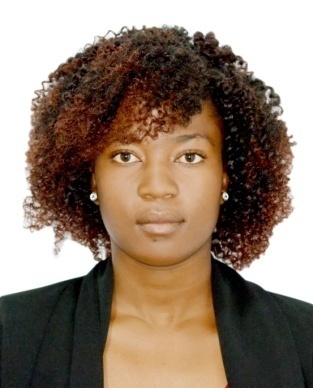 D.O.B: 05 July 1991Notice Period: Immediate  Visa status : Visit visa                                       CAREER OBJECTIVETo obtain an entry level position in medical and laboratory oriented organisation that can fully utilise and enhance my education, work experience, interpersonal skills and mould me into a pronounced microbiologist expert. I am a hardworking and self motivated graduate student in Microbiology, knowledge and experience gained as an intern can be put into valuable use in your laboratory. PERSONAL ATTRIBUTESA drive towards success through commitment to the production of high results, meeting deadlines, working under pressure and going an extra mile for the betterment of the organisationA determined, ambitious,energetic, enthusiastic individual who can associate with given culture and effortlessly master in complex environments.Ability to work both independently and in a team. Self-motivated and result oriented.Passion for neatness, excellence and accuracy of work.Possess excellent interpersonal skills.Adapts to changing work environment, work priorities and a fast learner.Listens attentively, organizes and delivers information appropriately.Pays close attention to details, accuracy and completeness.Able to maintain work relations with people in multi-cultural, multi-ethnic environment with sensitivity and respect for diversity.ACADEMIC QUALIFICATIONSUNIVERSITY OF BLIDA 1 ALGERIA (2014-2016)Masters Degree in Microbiology – Bacteriology (courses included)Systematic classification of bacteria, mycology, virology, host-pathogen interaction, parasitologyUNIVERSITY OF BLIDA 1 ALGERIA (2011-2014)Bachelors Degree in MicrobiologyBiochemistry, immunology, biotechnology                                                                   WORK EXPERIENCEMicrobiologist , Hygiene Laboratory BLIDA  (Sept 2015-Aug 2016)Summary of duties and responsibilities  Filling and compiling information sheets on patients (age,sex, treatment in course)collection of urine, stool and water samplesdistillation of waterculturing and identification of different bacterial colonies on different media (Klebsiella, Staphylococcus, Salmonella, Yersinia,Streptoccocus)conducting multi - drug resistant tests on bacteria using different families of antibioticsanalysis and  calculation of data and information on the prevalence of Extended Spectrum Beta- Lactamase producing bacteria (in Algeria) Conducting tests on bacterial sensibility against different plant extracts such as pomegranate (Punica granatum), lavender ( Lavandula).Junior Laboratory Technician Bananier Polyclinic for Tuberculosis 2014-2015Summary of duties and responsibilitiesFilling and compiling information sheets on patients (age,sex, treatment in course)collection of sputum samples from patientsconducting  smearing tests  Direct observation of bacteria on microscope  culturing of mycobacterium on Lowenstein Jensen medium              Boufarik Hospital for Infectious diseases (June – December 2013)              Summary of duties and responsibilitiesFilling and compiling information sheets on patients (age,sex, treatment in course)Collection of blood samplesConducting blood group testsConducting tests on hemocultureConducting Gram stain on bacteriaCulturing , isolation and identification of different bacteria      				OTHER QUALIFICATIONSCertificate in Bioinformatics and Genomics (sequencing analysis)Certificate in French language (level 1)Certificate in informatics (Microsoft word, PowerPoint, excel)HOBBIESTravelling and meeting new peopleLearning new ethics and languagesReading and helping children with reading difficulties        OTHER INFOInternational Drivers licence class B       REFERENCES References available upon request